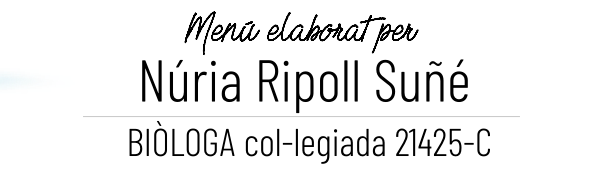 Menú  CASAS   vegetarià  Octubre 2020Menú  CASAS   vegetarià  Octubre 2020Menú  CASAS   vegetarià  Octubre 2020Menú  CASAS   vegetarià  Octubre 2020Menú  CASAS   vegetarià  Octubre 2020Menú  CASAS   vegetarià  Octubre 2020DILLUNS  DIMARTS DIMARTS DIMECRES  DIJOUS  DIVENDRES  12dinar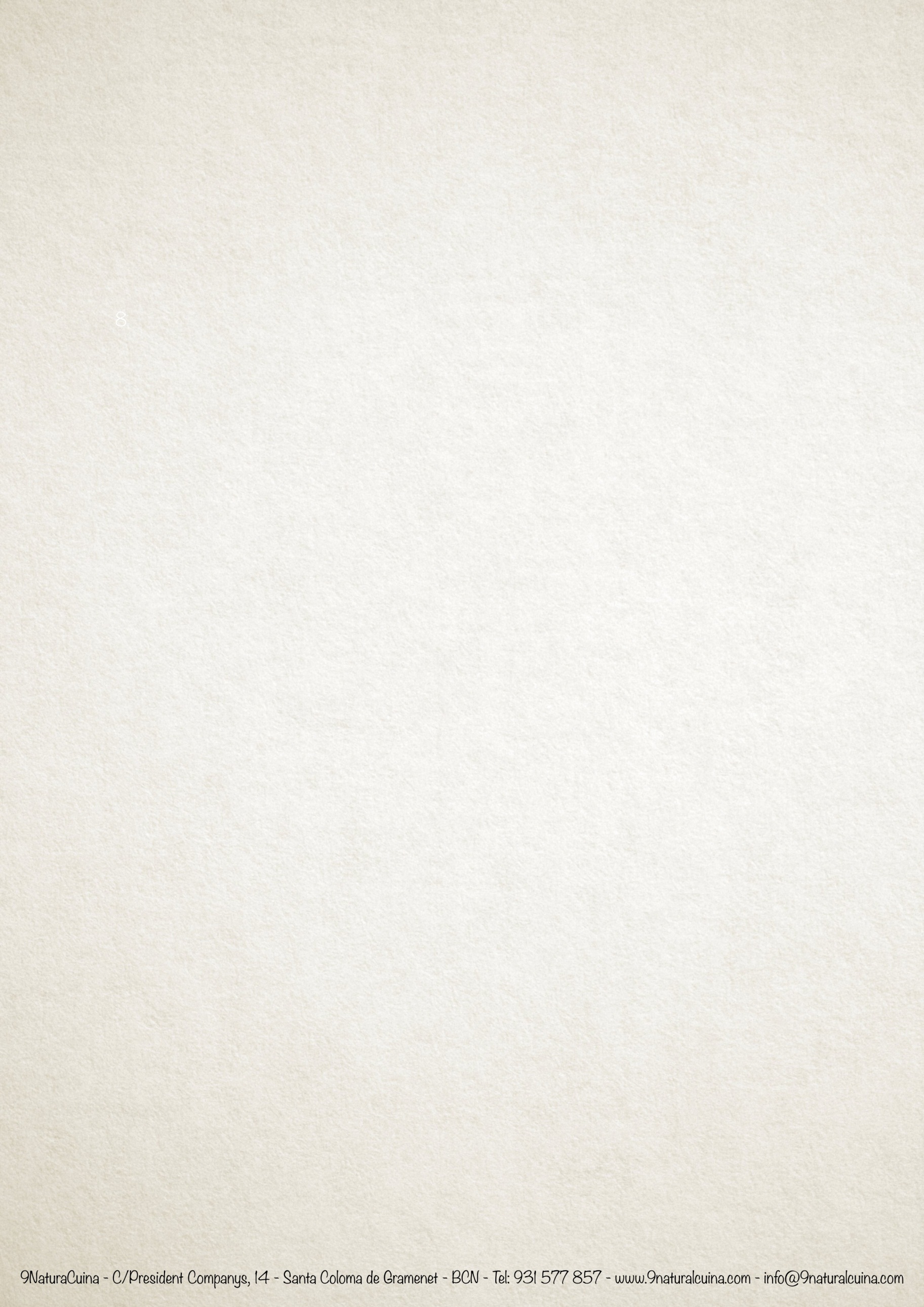 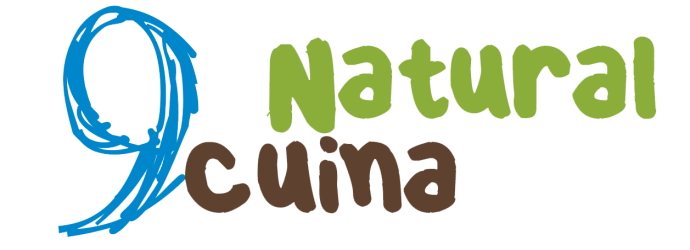 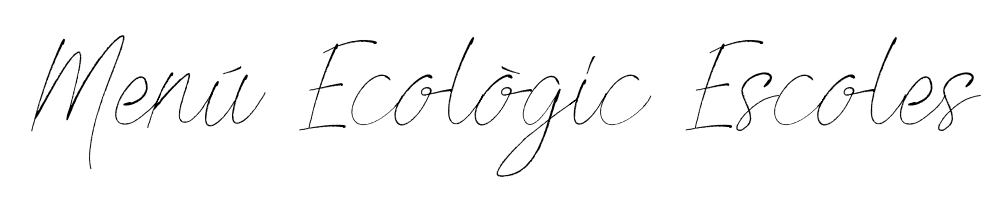 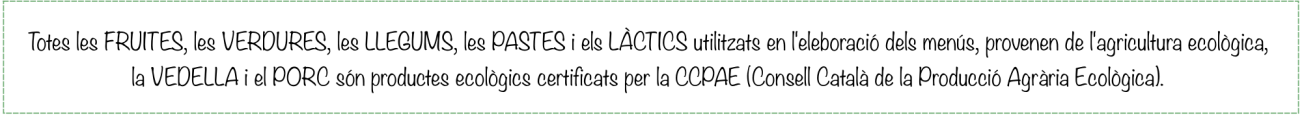 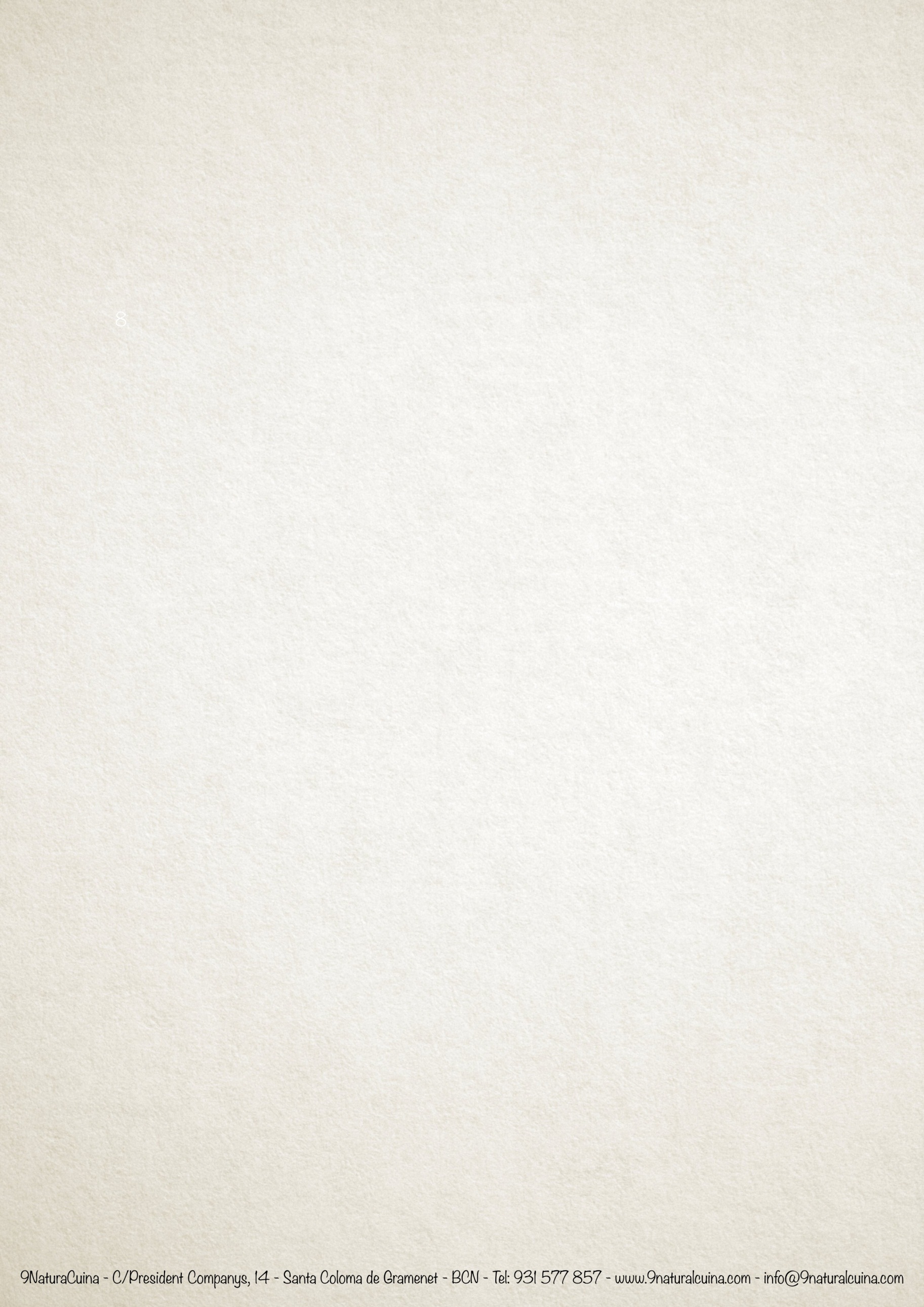 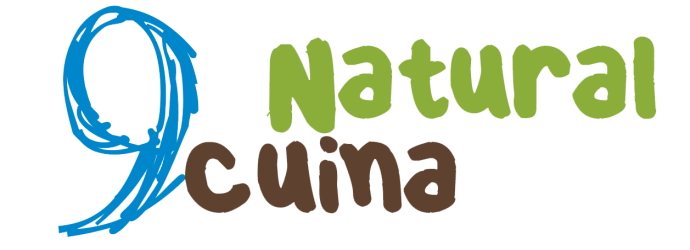 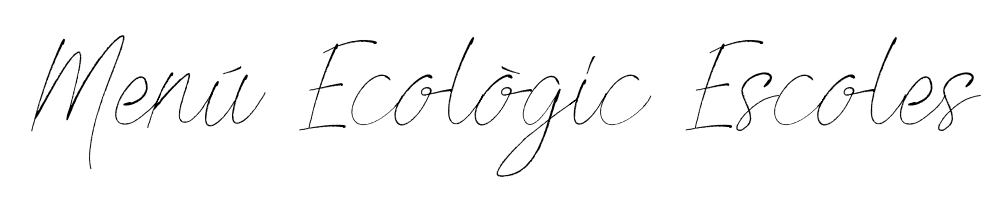 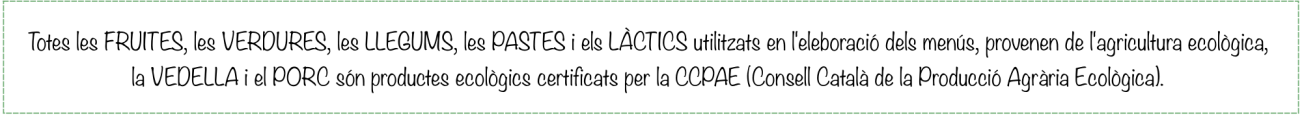 Arròs  al pesto        (alfàbrega,julivert)Cigrons estofats FruitaCrema de verdures  Estofat de llenties Fruita705 Kcal784 Kcal566789dinarAmanida de llenties Macarrons amb verdures Iogurt Crema de verdura Cous-cous amb pèsols FruitaCrema de verdura Cous-cous amb pèsols FruitaPatata i verdura Espaguetis amb pèsols FruitaArròs amb samfaina   Truita de patata   amb, remolatxa i enciamFruita Espirals amb salsa de tomàquetCigrons estofats Gelat 759 Kcal760 Kcal760 Kcal720 Kcal721 Kcal633 Kcal121313141516dinarEL PILAR Macarrons amb salsa de tomàquet Llenties estofades FruitaMacarrons amb salsa de tomàquet Llenties estofades FruitaPatata amb (2) verdures Mandonguilles vegetals amb enciam , tomàquet i rave FruitaAmanida de cigrons Espaguetis amb verdures IogurtCrema de verdura amb rostes Estofat de mongeta seca Fruita638 Kcal638 Kcal623 Kcal711 Kcal673 Kcal192020212223dinarGalets amb crema de llet i  formatge ratllatsTruita de verdures amb enciam, cogombreFruita  Mongeta vermella amb carbassa Macarrons amb verdures IogurtMongeta vermella amb carbassa Macarrons amb verdures IogurtCrema de verdures amb crostonsLlenties amb arròs Fruita Amanida russa Humus de cigrons FruitaArròs amb salsa tomàquetEstofat de pèsols Gelat 665 Kcal772 Kcal772 Kcal656 Kcal754 Kcal789 Kcal2627272829         30dinarEspaguetis amb salsa de tomàquet i formatge ratllat Hamburguesa vegetal amb tomàquet i enciamGelat Amanida d’arròs (tonyina ,tomàquet, blat de moro i olives) Cigrons estofats FruitaAmanida d’arròs (tonyina ,tomàquet, blat de moro i olives) Cigrons estofats FruitaCrema de verdures Truita de patata  amb enciam i cogombre FruitaLlenties guisades Macarrons amb verdures Fruita Patata amb  verduraEstofat de pèsolFruita 621 Kcal673 Kcal673 Kcal641 Kcal732 Kcal711Kcal